О признании утратившими силу некоторых муниципальных правовых актовВ соответствии с Федеральным законом от 06.10.2003 №131-ФЗ                            «Об общих принципах организации местного самоуправления в Российской Федерации», Уставом города Когалыма:Признать утратившими силу: постановления Мэра города Когалыма от 22.02.2005 №15 «О нормативах на содержание объектов жилищно-коммунального хозяйства и социально-культурной сферы»;постановления Мэра города Когалыма от 16.06.2005 №63 «О регулировании цен и тарифов на жилищно-коммунальные услуги на территории города»;постановление главы города Когалыма от 27.11.2008 №2622 «О внесении изменений в постановление главы города Когалыма от 30.11.2007 №2401».Опубликовать настоящее постановление в газете «Когалымский вестник» и разместить на официальном сайте Администрации города Когалыма в информационно-телекоммуникационной сети «Интернет» (www.admkogalym.ru). Контроль за выполнением постановления возложить на заместителя главы города Когалыма Т.И. Черных.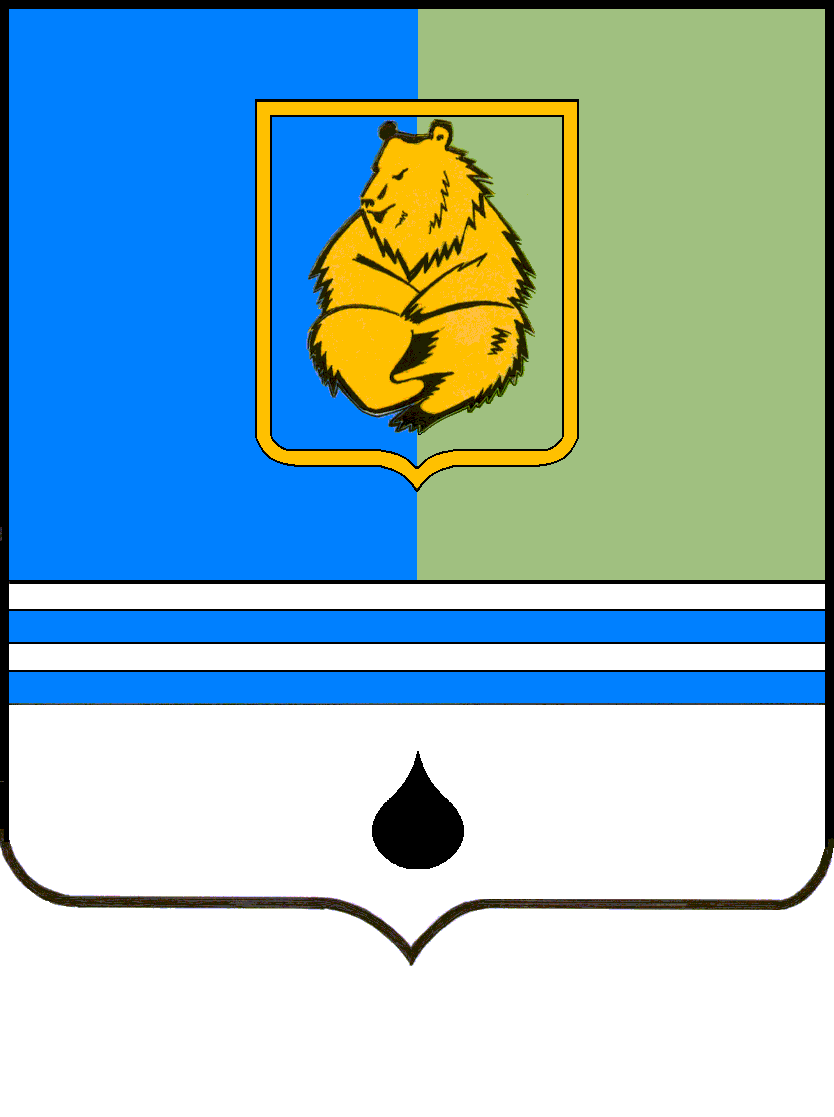 ПОСТАНОВЛЕНИЕАДМИНИСТРАЦИИ ГОРОДА КОГАЛЫМАХанты-Мансийского автономного округа - ЮгрыПОСТАНОВЛЕНИЕАДМИНИСТРАЦИИ ГОРОДА КОГАЛЫМАХанты-Мансийского автономного округа - ЮгрыПОСТАНОВЛЕНИЕАДМИНИСТРАЦИИ ГОРОДА КОГАЛЫМАХанты-Мансийского автономного округа - ЮгрыПОСТАНОВЛЕНИЕАДМИНИСТРАЦИИ ГОРОДА КОГАЛЫМАХанты-Мансийского автономного округа - Югрыот [Дата документа]от [Дата документа]№ [Номер документа]№ [Номер документа]ДОКУМЕНТ ПОДПИСАН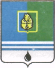 ЭЛЕКТРОННОЙ ПОДПИСЬЮСертификат  [Номер сертификата 1]Владелец [Владелец сертификата 1]Действителен с [ДатаС 1] по [ДатаПо 1]